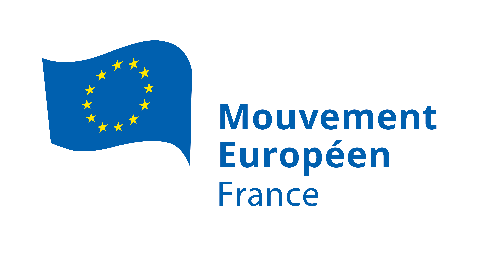 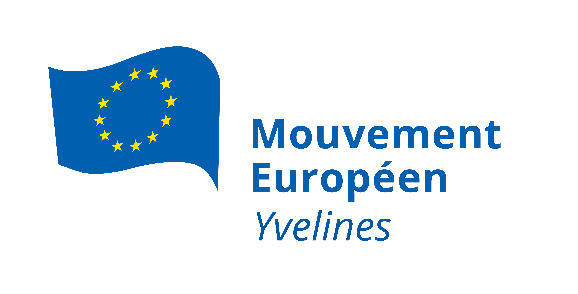 Le MOUVEMENT EUROPEEN-France                                  Le MOUVEMENT EUROPEEN-Yvelines« L’EUROPE AU COIN DE MA RUE »Conférence en coopération avec la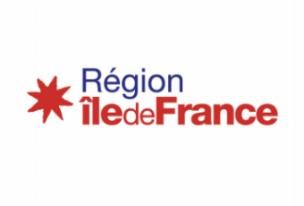 Les fonds européens au service de l’écoconstruction À la Fabrique 21.La Fabrique 21
120, avenue du Port, 78955 Carrières-sous-Poissy 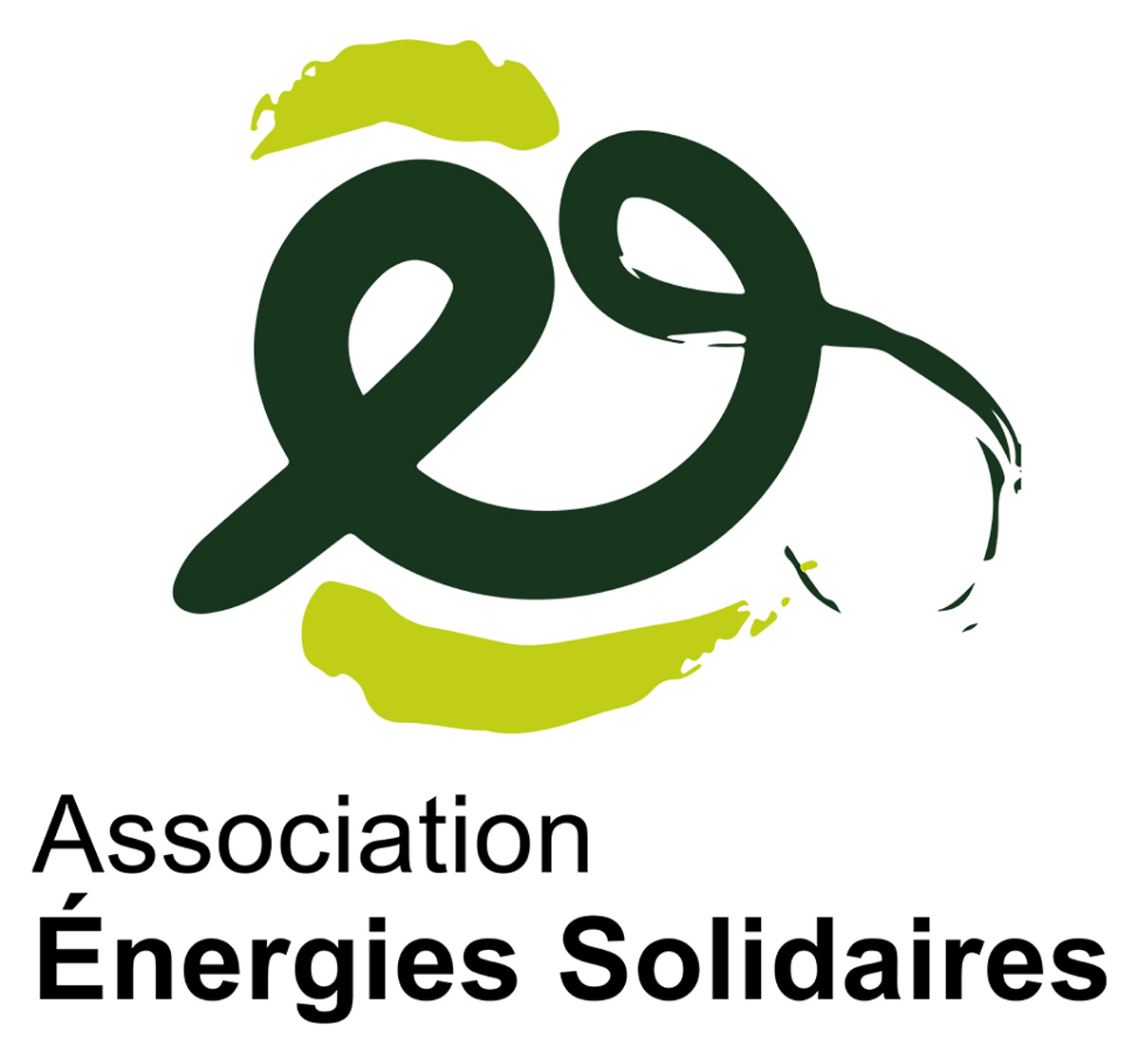 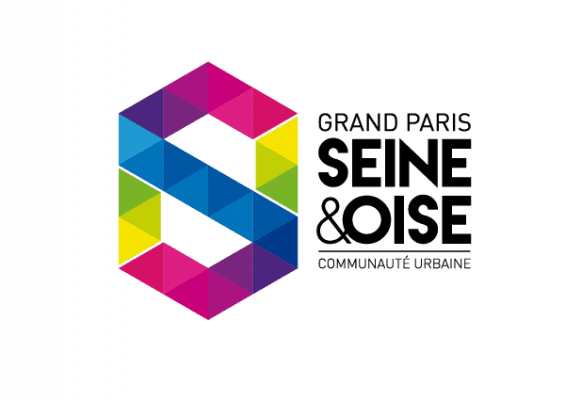 Mercredi 5 octobre 15h00Avec la participation de :Monsieur Franck Fontaine, 
3ème Vice-président délégué au développement durable 
de la Communauté urbaine Grand Paris Seine et OiseMadame Adina Revol, 
Cheffe du secteur presse, porte-parole de la Commission européenne 
à la Représentation permanente en FranceMonsieur Alain Gaurat-Apelli 
Président de l’association Energies solidaires Nadia Kaminski-De Bosschere
Responsable des activités Grand Public 
Energies Solidaires Madame le Professeur Béatrice LedésertCY Cergy Paris UniversitéResponsable du master Terre Planètes EnvironnementDirectrice du Master 2 EcoconstructionModératrice : Thérèse-Anne Amy, 
Vice-Présidente du Mouvement Européen Yvelines,Entrée gratuite
Réservation conseillée, mais non obligatoire sur
yvelines@mouvement-europeen.eu   ou SMS au 06 34 09 66 08